      Літинський районний суд 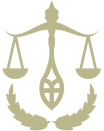                           Вінницької області УЗАГАЛЬНЕННЯ СУДОВОЇ ПРАКТИКИ РОЗГЛЯДУ   КРИМІНАЛЬНИХ ПРОВАДЖЕНЬ ПРО ВЧИНЕННЯ ЗЛОЧИНІВ ПРОТИ ВЛАСНОСТІ  На виконання плану роботи Літинського районного суду Вінницької області було проведено узагальнення та аналіз розгляду кримінальних справ про злочини проти власності у період з 01.01.2022 по 31.12.2022 року, а також аналіз та порівняння з кримінальними справами про злочини проти власності, які надійшли до суду у 2021 році.Метою здійснення узагальнення практики про злочини проти власності є вирішення проблем, які виникають при розгляді цієї категорії справ, причин, що сприяли вчиненню кримінальних правопорушень, найбільш характерних порушень та неправильне застосування норм матеріального та процесуального права, вироблення пропозицій для забезпечення єдиного чи правильного застосування законодавства.Відповідно до ст. 41 Конституції України кожен має право володіти, користуватись і розпоряджатися своєю власністю. Ніхто не може бути протиправно позбавлений права власності, адже  право власності є непорушним. Розділом VI КК України встановлено, які саме суспільно-небезпечні діяння проти власності є злочинами та які покарання застосовуються до осіб, які їх скоїли. Злочини проти власності становлять одну з найпоширеніших груп кримінально каранних дій.  Основними злочинами проти власності є крадіжка, грабіж, розбій, шахрайство. Протягом періоду, що аналізується , на розгляді у Літинському районному суді Вінницької області перебувало 24 проваджень по злочинах проти власності відносно 26 осіб, а у 2021 році на розгляді перебувало 35 проваджень про злочини проти власності відносно 43 осіб. За видами злочини проти власності у 2022 році складали:   -  крадіжка  - 20 кримінальних справ відносно 21 осіб; -   шахрайство – 2  кримінальні справи відносно 2 осіб; -   розбій - 1 кримінальна справа відносно 2 осіб.  Діаграма 1. Кількість справ про злочини проти власності у 2022 році       Аналізуючи наведені дані, можна зробити висновок, що найпоширеннішим злочином є крадіжка (ст.185 КК України), що становить 87 % від загальної кількості справ про злочини проти власності, в той час як шахрайство (ст.190 КК України) становить 9 % , а розбій (ст.187 КК України) - 4 %.      Протягом  2021 року , на розгляді у Літинському районному суді Вінницької області перебувало 35 проваджень по злочинах проти власності відносно 43 осіб.  З них:29 кримінальних справ, за обвинуваченням у скоєнні злочину, передбаченого ст.185 КК України ( «Крадіжка») відносно 34 осіб;2 кримінальних справи, за обвинуваченням у скоєнні злочину, передбаченого ст.186 КК України ( «Грабіж») відносно 2 осіб;1 кримінальна справа, за обвинуваченням у скоєні злочину, передбаченого ст.187 КК України («Розбій») відносно 2 осіб ;3 кримінальних справ, за обвинуваченням у скоєні злочину, передбаченого ст.190 КК України («Шахрайство») відносно 5 осіб.Діаграма 2. Кількість справ про злочини проти власності у 2021 роціПроаналізувавши наведені дані, можна зробити висновок, що у 2021 році також одним з найбільш поширених злочинів є крадіжка (ст.185 КК України), що становить 83 % від загальної кількості справ про злочини проти власності, шахрайство (ст.190 КК України) становить 8 % , розбій (ст.187 КК України) - 3 %, а грабіж (ст.186 КК України) – 6%.За період 2022 року , що аналізується , на розгляді у Літинському районному суді Вінницької області перебувало 24 провадження по злочинах проти власності відносно 26 осіб, а у 2021 році - 35 проваджень про злочини проти власності відносно 43 осіб. Тобто,  у 2022 році в порівнянні із 2021 роком істотно зменшилась кількість кримінальних справ, в яких особи обвинувачуються за вчинення злочинів проти власності.Діаграма 3. Порівняння кількості справ про злочини проти власності в 2021-2022 рр.Так, наприклад у 2022 році до суду надійшла кримінальна справа за обвинуваченням М. у вчиненні кримінального правопорушення, передбаченого ч.4 ст.185 КК України. Судом до М. було застосовано покарання у виді 5 (п’яти) років позбавлення волі, а на підставі ст. 75 КК України  було  звільнено від відбування призначеного покарання з випробуванням з іспитовим строком 2 роки. На апеляційному розгляді дана кримінальна справа не перебувала. Матеріальна шкода заподіяна внаслідок вчинення кримінального правопорушення була відшкодована у повному розмірі.Як показує практика, більшість злочинів проти власності вчиняються в умовах політичної нестабільності, матеріального неблагополуччя, відсутності належних заходів попередження злочинності крадіжки набувають все більшої «популярності». Крадії не гребують нічим, крадуть все, що попадає під руку і з будь-яких місць, тож навіть у себе вдома поставивши камери та замкнувши всі двері ми не є абсолютно захищеними від них. Тому, аналізуючи наведені дані можна зробити висновок, що у 2022 році порівняно із 2021 роком істотно зменшилась кількість кримінальних справ, в яких особи обвинувачуються за вчинення злочинів проти власності, проте все ж злочини проти власності залишаються одними з найпоширеніших груп вчинення кримінально каранних дій. Крім того, проведене узагальнення засвідчило, що при розгляді зазначеної категорії справ судді вірно застосовують норми матеріального та процесуального права. Усі справи розглянуті у встановлені строки, порушень не допускалось.Голова Літинського районного суду                        Віктор ЖЕЛІХОВСЬКИЙ вик.Лазаренко (04347) 2-14-05